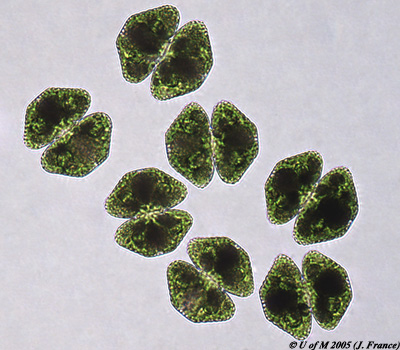 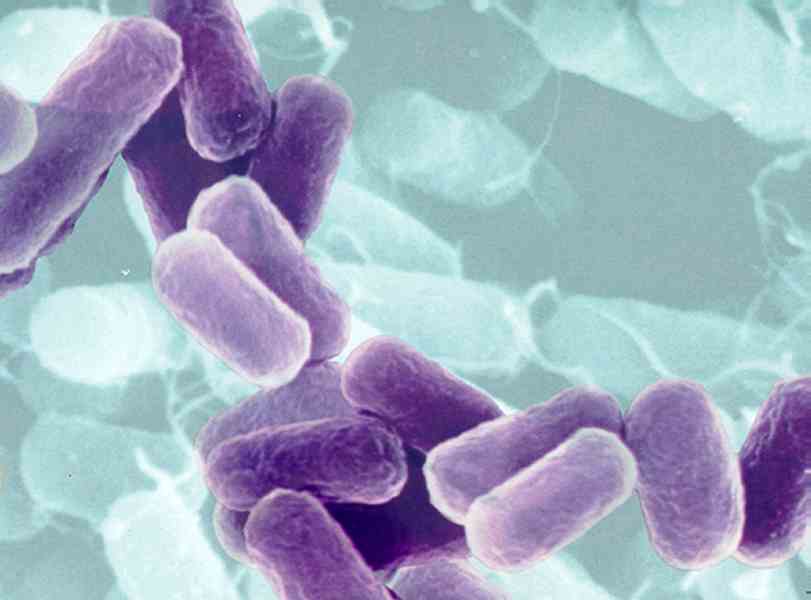 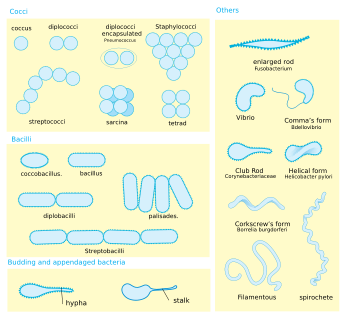 Bacteria are PROKARYOTES, which means…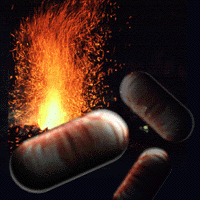 Pro:Karyon:Simplest forms of life are prokaryotesEarth’s first cells were prokaryotesWhy are prokaryotes so diverse? 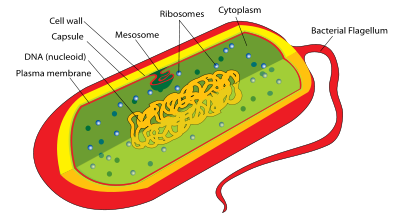 Earth’s most abundant life formsProkaryotes: A Short Review 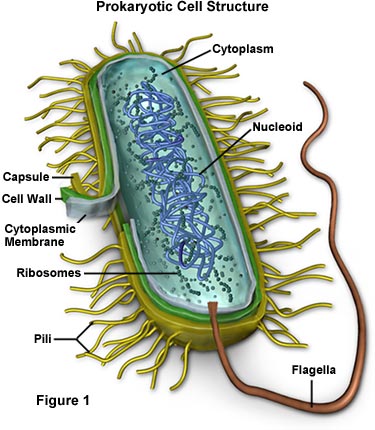 Unicellular vs. MulticellularNucleus vs. No NucleusSingle Chromosome vs. Many ChromosomesCell Wall vs. No Cell WallSexual vs. AsexualAerobic vs. AnaerobicAutotrophic vs. HeterotrophicClassifying ProkaryotesUntil recently, they were classified as members of which kingdom?Now, we know that prokaryotes are not all alike; therefore, their original kingdom was split into which two kingdoms?Archaebacteria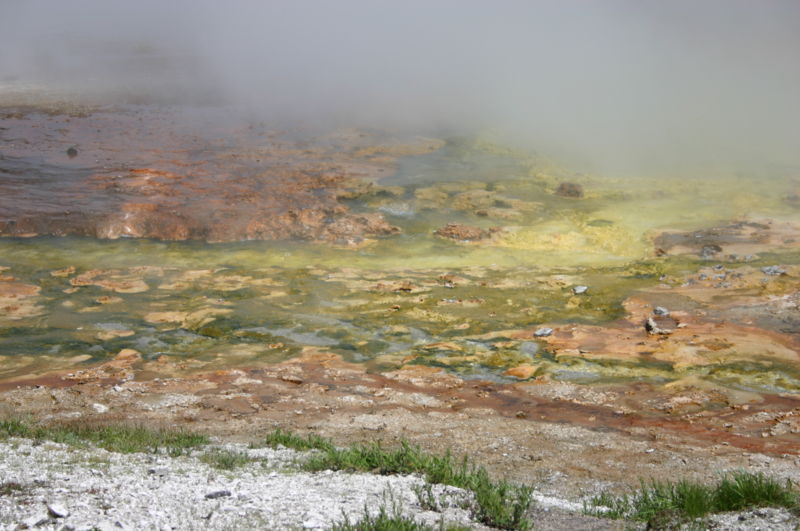 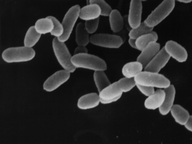 DNA sequences are more similar to that of Eukaryotes, rather than Eubacteria  Types of Archaebacteria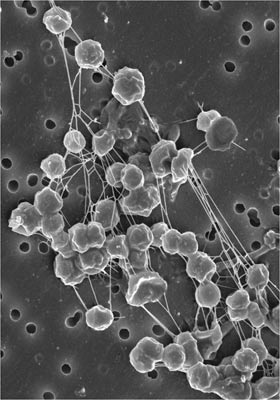 Methanogens:Halophiles:Thermophiles:Eubacteria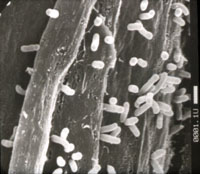 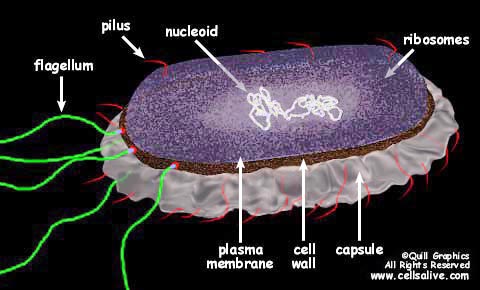 Larger of the two prokaryote kingdomsTremendous variety; they can survive almost anywhere Types of Eubacteria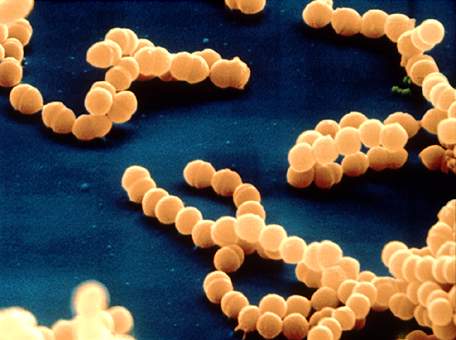 Parasitic Heterotrophs, such as… Saprophages aka…Chemosynthetic Autotrophs, such as…Photosynthetic Autotrophs, such as…How can we identify bacteria? 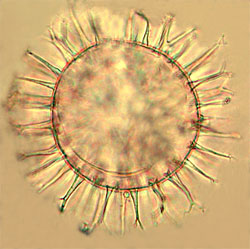 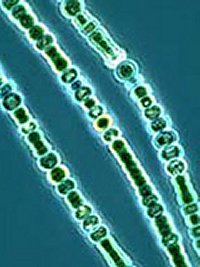 Bacteria are named by their SHAPE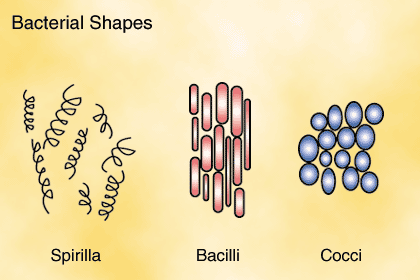 Coccus  Bacillus  Spirilli  Metabolic Diversity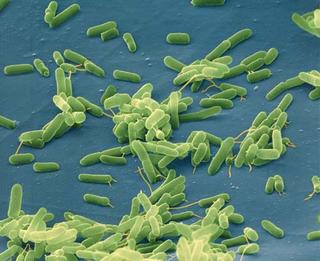 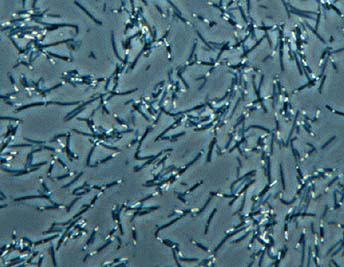 Autotrophic:Heterotrophic:*Best illustration of prokaryotic diversityChemoheterotrophPhotoheterotrophPhotoautotroph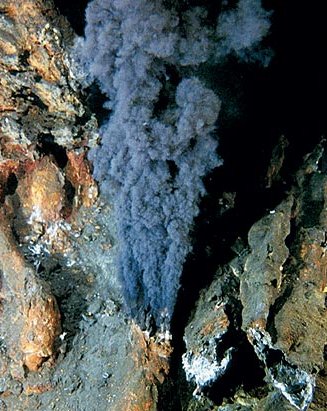 Use light energy to convert carbon dioxide and water into carbon compounds and oxygenWhere are they found?ChemoautotrophWhere are they found? Releasing EnergyMUST have a constant supply of oxygenMUST live in the absence of oxygenCan survive with OR without oxygenWhat would happen if food and space were unlimited?3 Methods of Reproduction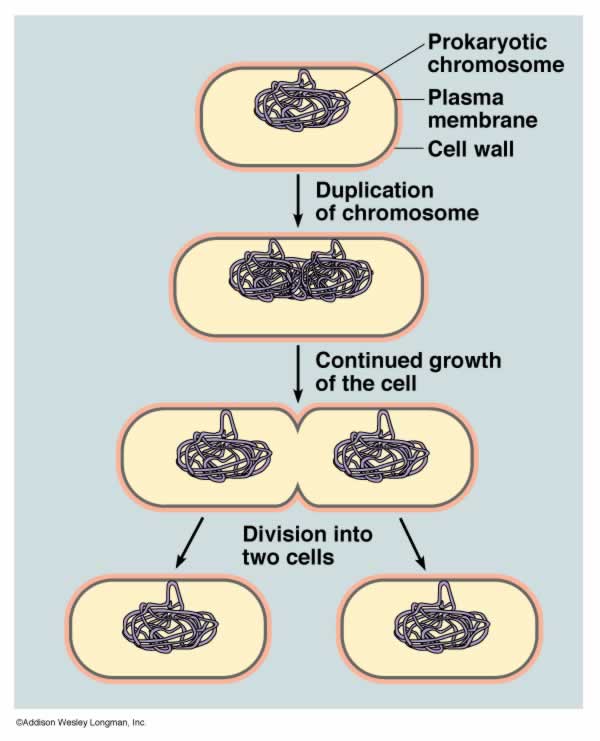 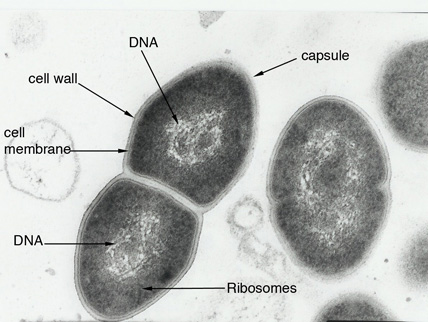 Binary FissionAsexual…which means?  Bacterium doubles in size, replicates its DNA, and divides in half.  What is the result?   Conjugation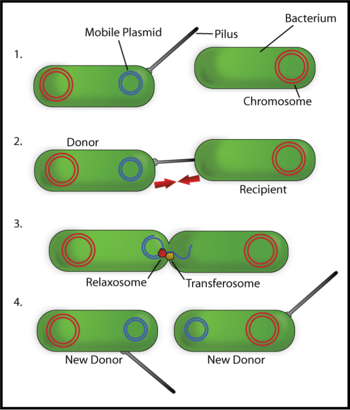 Sexual…which means?  How does it happen?  Spore Formation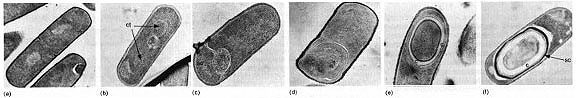 When do spores form?Spores will remain dormant until conditions improve. Importance of Bacteria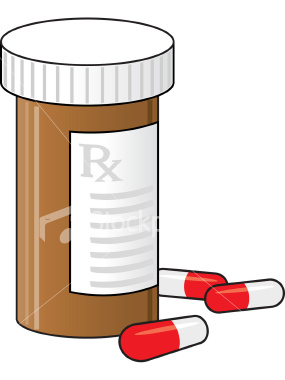 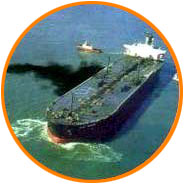 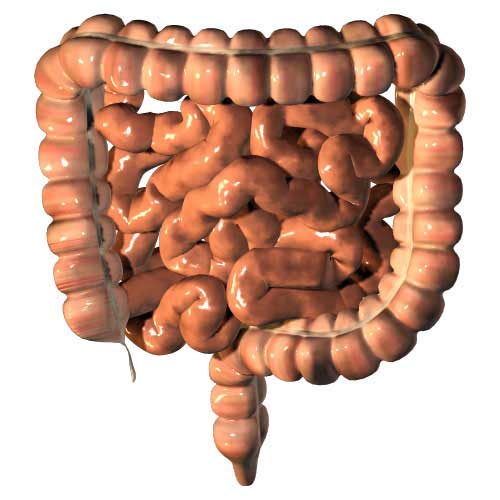 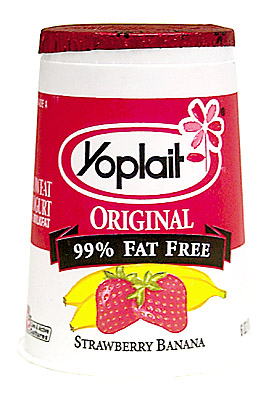 Producers that capture energy by photosynthesis  Fix nitrogen  Various human uses…such as? 